КВЕСТ-ИГРА «МЫ – ЗАЩИТНИКИ ОТЕЧЕСТВА, МЫ ПОЙДЁМ НА ВЫБОРЫ!»Квест-игра, посвященная празднованию 23 февраля,
прошла в учреждении дополнительного образования «Городская станции юных натуралистов». 
      День защитника Отечества – праздник, прежде всего, военных. Но вместе с тем - это праздник и всех мужчин, тех, кто в любую минуту готов встать в строй, чтобы с оружием в руках защитить своих любимых, своих близких и свою Родину.      Но особое внимание следует уделять и юношам, которые в недалеком будущем встанут на защиту Отечества, - уверены педагоги Станции юных натуралистов. 
     Квест- игра - одна из современных педагогических технологий. В квесте всегда предполагается задание. Такое праздничное мероприятие провели для школьников города, членов городского Совета ветеранов и инклюзивных волонтеров. В ходе игры, участники каждой команды, получив задание, перемещались по заранее намеченному маршруту по станциям. Всего участники прошли 6 станций. Завершающая станция была подготовлена Петровск-Забайкальской территориальной избирательной комиссией.     Четыре команды приняли участие в интересных, увлекательных, познавательных и юмористических конкурсах. В испытаниях участники продемонстрировали свою эрудицию, силу, ловкость, выносливость, сообразительность и находчивость. Затем проголосовали за самую интересную Станцию и сделали выбор за самый вкусный и сладкий напиток. Кроме того, каждая команда представила свою визитную карточку, где презентовали название команды, девиз и песню.     Ждал всех участников и гостей мероприятия, и приятный сюрприз - концерт, где были исполнены патриотические песни и затронуты важные аспекты истории нашей Родины. 
      Закончилась квест-игра награждением с вручением дипломов от организаторов Станции юных натуралистов, сладких подарков от главы городского округа «Город Петровск-Забайкальский» и призами от Петровск-Забайкальской городской территориальной избирательной комиссии.    Председатель Петровск-Забайкальской городской территориальной избирательной комиссии Татьяна Сидоренко подчеркнула значимость таких мероприятий и поблагодарила за активное участие в игре. 
    Мероприятие прошло весело, увлекательно и непринужденно. Все участники квеста получили заряд бодрости и массу положительных эмоций. А итоги таковы:I место – команда «ВДВ» МОУ СОШ №6.II место – команда «Россияне» МОУ СОШ №2 имени В. Орлова.III место – команда «Синяя птица» (инклюзивные волонтеры); «Ветераны труда» (городской Совет ветеранов).Корреспондент МАРИУ «Петровская новь», Надежда Панова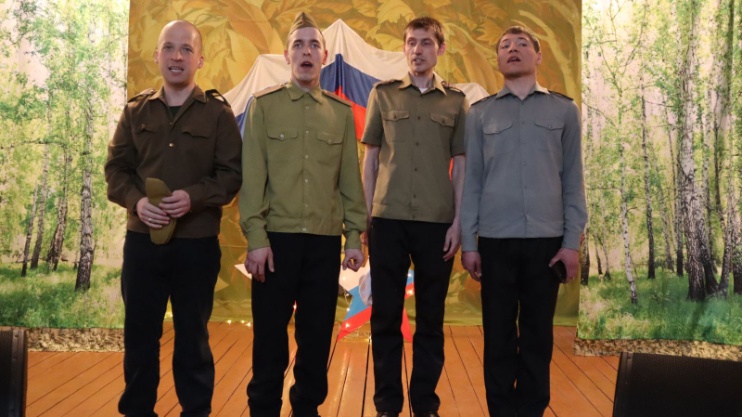 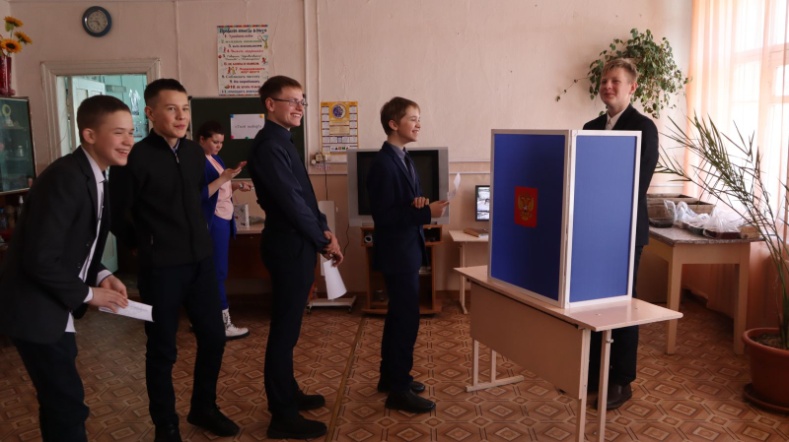 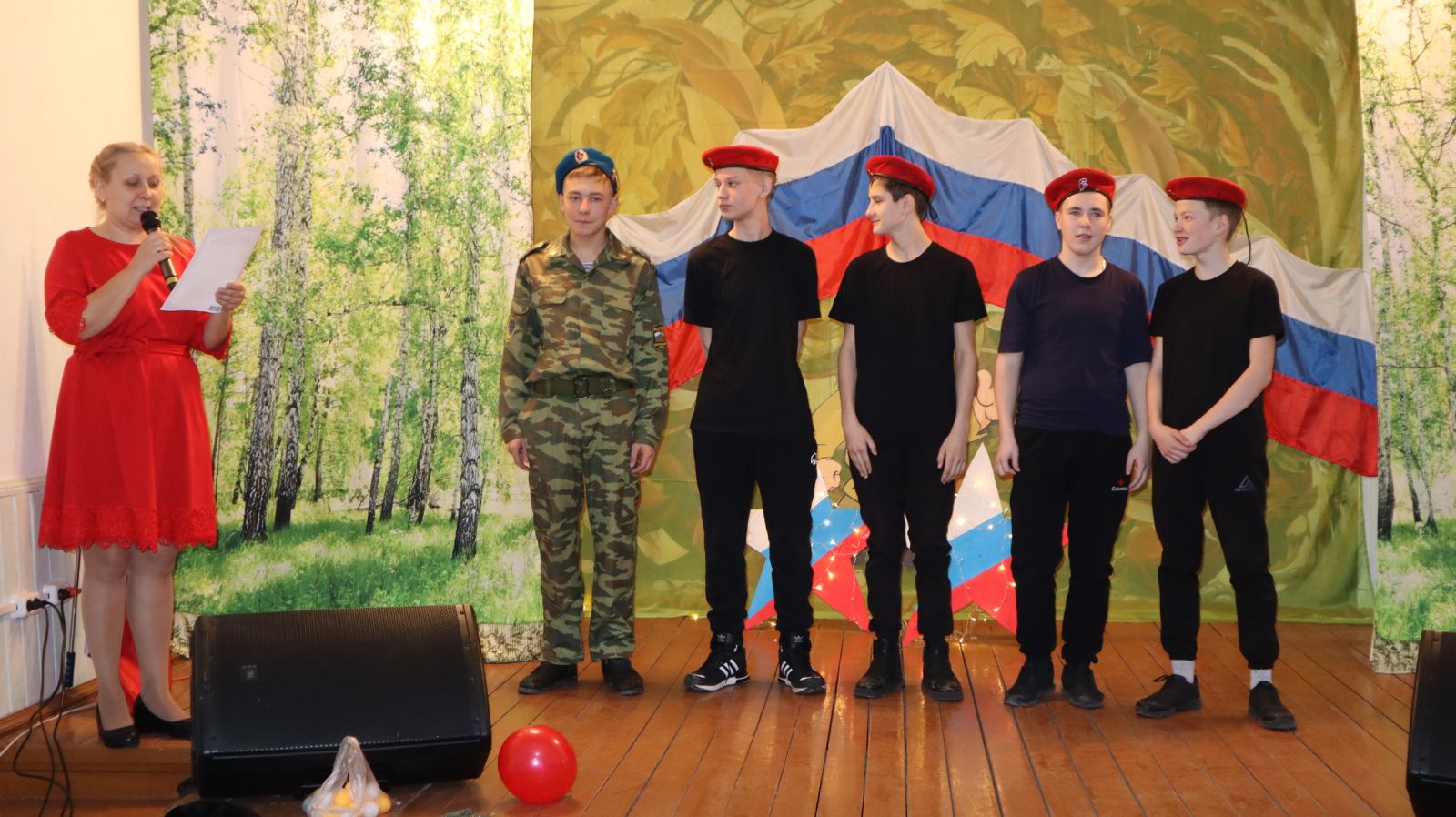 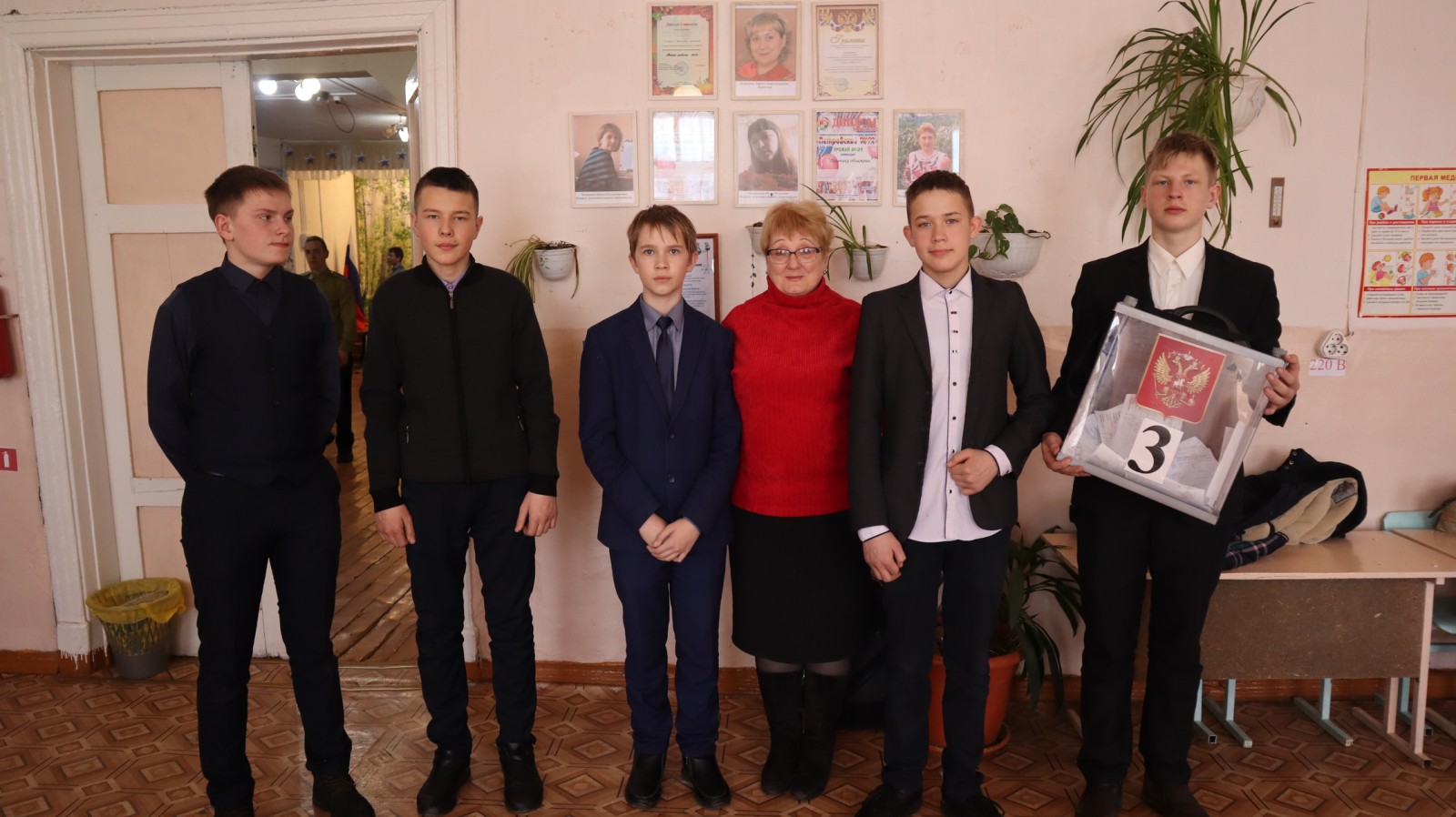 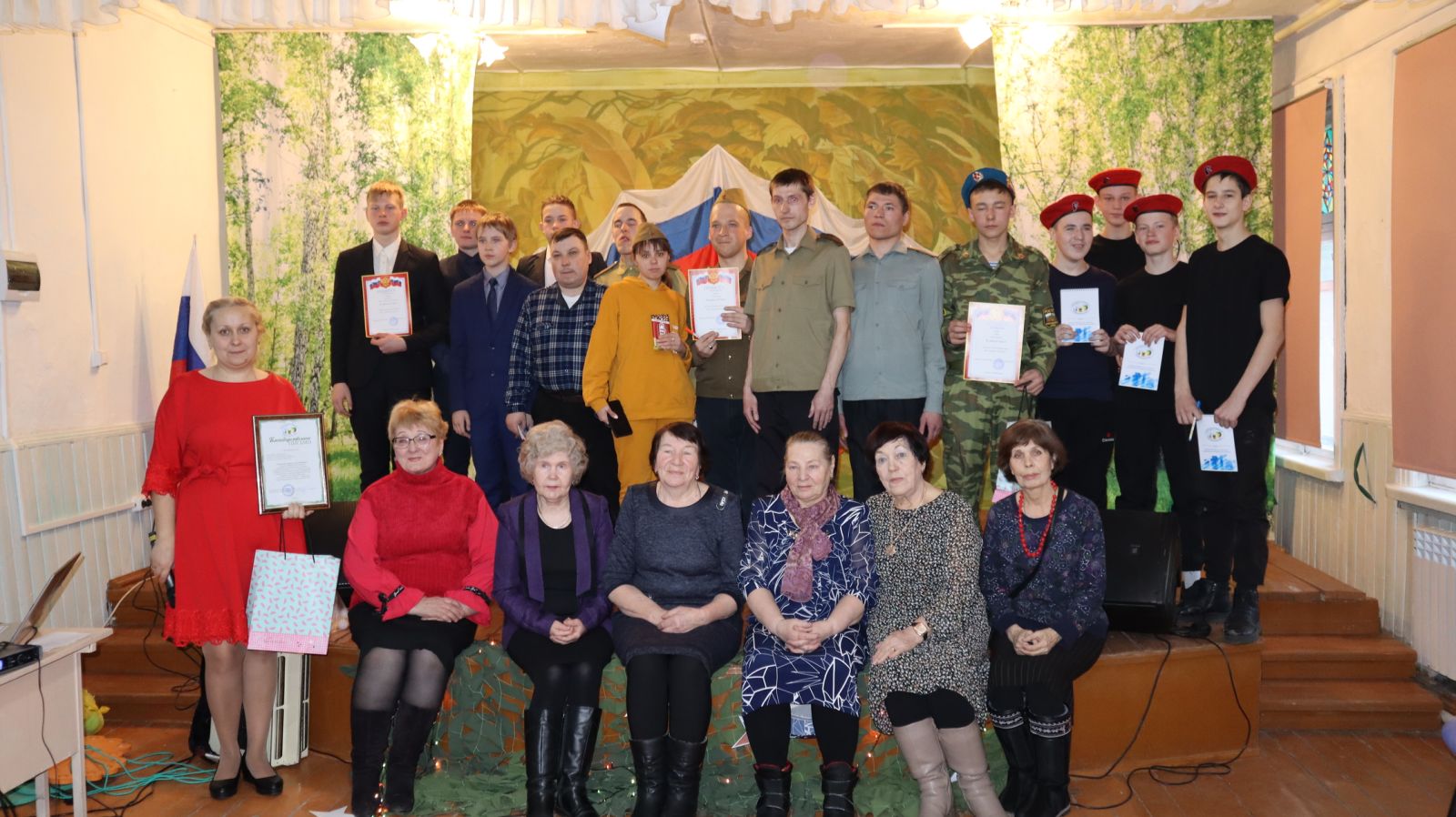 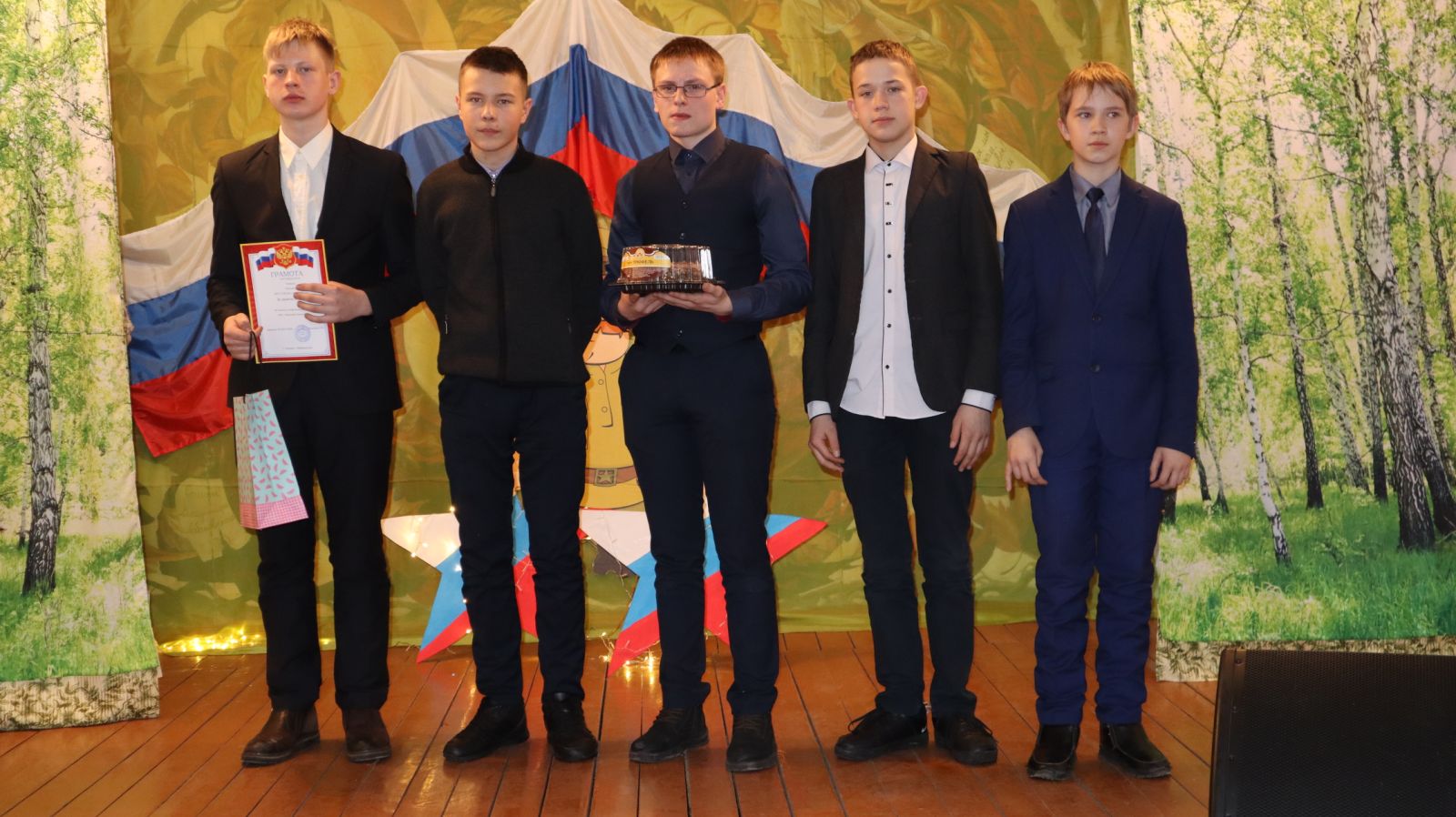 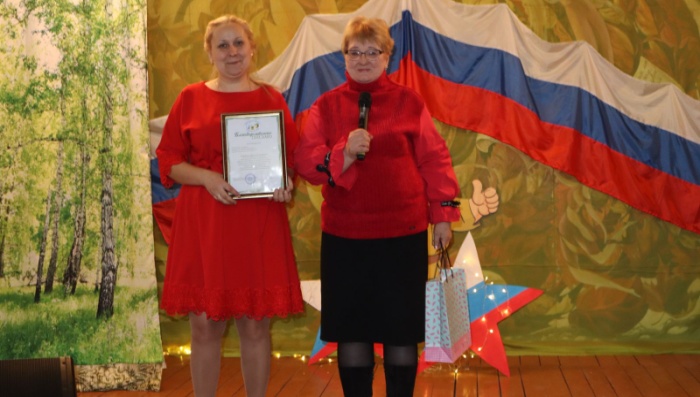 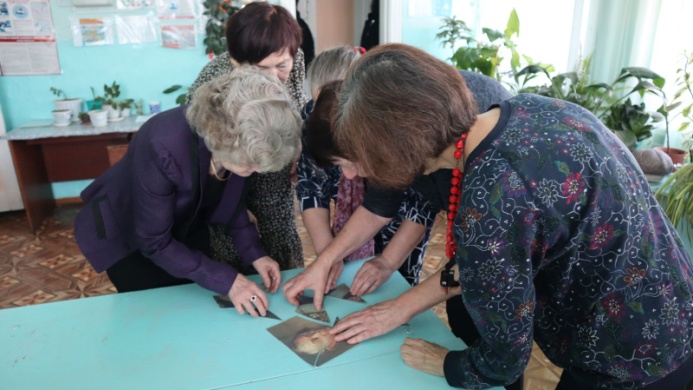 